Zprávy komisí za rok 2015Příloha č. 3 Výroční zprávy Akademického senátu FF UK za rok 2015Disciplinární komise Členové komisePhDr. Hana Pazlarová, Ph.D., Katedra sociální práce FF UK – předsedkyněPhDr. Radek Buben, Ph.D., Ústav politologie FF UKPhDr. Vít Dovalil, Ph.D., Ústav germanistických studií FF UKBc. Kateřina BělehrádkováBc. Tomáš DiviákMgr. Michal LázničkaZpráva o činnosti komiseV roce 2015 neobdržela Disciplinární komise žádný podnět k projednání, proto nebylo nutné její svolání. Ve složení komise nedošlo v uplynulém roce k žádným změnám.V Praze dne 4. 4. 2016						PhDr. Hana Pazlarová, Ph.DPředsedkyně Disciplinární komise FF UKEdiční komiseČlenové komiseMgr. Jan Chromý, Ph.D. (předseda komise)
Mgr. Michael Špirit, Ph.D. (zástupce AS FF UK)
prof. PhDr. Martin Kovář Ph.D. (zástupce AS FF UK)
doc. PhDr. Petr Čermák, Ph.D. (jmenovaný děkankou)
prof. PhDr. Ing. Jan Royt, Ph.D. (jmenovaný děkankou)
doc. PhDr. Michal Stehlík, Ph.D. (garant řady Opera Facultatis philosophicae Universitatis Carolinae Pragensis)
doc. PhDr. Karel Thein, Ph.D. (garant řady Trivium)
doc. PhDr. et JUDr. Jakub Rákosník, Ph.D. (garant řady Fontes)
prof. dr. phil. Josef Vojvodík, M.A. (garant řady Mnemosyne)
Mgr. Petr Lupač, Ph.D. (garant řady Humanitas)Na činnosti komise se podílí vedoucí Vydavatelství FF UK Mgr. Ondřej Pittauer.Zpráva o činnostiKomise se v roce 2015 sešla celkově sedmkrát, a to v termínech 13. ledna, 17. února, 17. března, 21. dubna, 26. května, 30. září a 10. listopadu. V tomto období projednávala ediční komise kromě běžné agendy především návrh opatření děkana Zásady podpory, výroby a distribuce fakultních časopisů a návrh opatření děkana Zásady podpory, výroby a distribuce fakultních publikací. Podrobnější informace o programu jednotlivých zasedání lze nalézt v zápisech uveřejněných na webových stránkách ediční komise: http://www.ff.cuni.cz/fakulta/organy-fakulty/komise-ff-uk/edicni-komise/ Zasedání komise se obvykle účastnilo 4 až 5 členů komise, pravidelným hostem byl Mgr. Pittauer. Z důvodu omezených časových možností se bohužel nemohl zasedání zúčastnit dr. Špirit. Ani jednoho zasedání se nezúčastnil prof. Royt, přičemž se až na jednu výjimku ani neomlouval.V Praze dne 4. 4. 2016								Mgr. Jan Chromý, Ph.D.Etická komiseČlenové komise prof. PhDr. Marie Bláhová, DrSc. – předsedkyně PhDr. Ondřej Dufek doc. PhDr. Tomáš Duběda, Ph.D. prof. PhDr. Josef Opatrný,CSc. Mgr. Lea Takács  Zpráva o činnostiEtická komise projednávala v uplynulém období dva podněty ze strany akademické obce.1/ Podnět týkající se podezření z porušování publikační a akademické etiky prof. PhDr. Lenkou Šulovou, CSc. z Katedry psychologie, který obdržela od Petiční komise FF UK. Po seznámení s obsahem podnětu na jednání 2. 4. 2015 se Etická komise rozhodla vyslechnout stanovisko prof. Šulové. Jednání se vzhledem k problémům v komunikaci (nepoužívaná adresa) a zahraničním pobytům prof. Šulové a některých členů komise uskutečnilo 28. 5. 2015. Poté bylo vypracováno stanovisko Etické komise (publikováno zde).2/ „Žádost o projednání nepřípustného a neoprávněného jednání profesora FF UK“, konkrétně prof. PhDr. Jaroslava Čechury, DrSc., kterou zaslal děkance FF UK pracovník Jihočeské univerzity v Českých Budějovicích Mgr. Jaroslav Dibelka, Ph.D. Etická komise se seznámila s dopisem dr. Dibelky a s vyjádřením zahraničních odborníků, které si vyžádala paní děkanka. Následně projednala záležitost s prof. Čechurou (9. 6. 2015) a dr. Dibelkou (24. 6. 2015; odklad byl způsoben zraněním dr. Dibelky) a seznámila se s jejich stanovisky. Výsledek jednání byl oznámen paní děkance 2. 7. 2015. Stanovisko EK je publikováno zde.V Praze 14. 4. 2016 					Etická komise FF UK						Marie Bláhová – předsedkyněJosef OpatrnýOndřej DufekTomáš DubědaLea TakácsEvaluační komiseČlenové komiseMgr. Jan Sládek (katedra sociologie) – předsedaMiloš Bělohlávek- zástupce AS FF UKMikuláš Preininger – zástupce AS FF UKPhDr. Eva Dragomirecká, Ph.D. (katedra sociální práce) – jmenovaná děkankouPhDr. Milan Lyčka, Ph.D. (ÚFaR) – jmenovaný děkankouZpráva předsedy komiseEvaluační komise neobdržela žádný podnět během sledované doby, z toho důvodu se nesešla. Nyní vyjednáváme termín schůzky s paní děkankou ve věci studentských evaluací. Předseda komise podal návrh rozšířit komisi o dr. Martina Součka.29. dubna 2016									Jan Sládek											předseda komiseHospodářská komiseZpráva o činnostiHospodářská komise FF UK pracovala v uplynulém období v tomto složení: David Pavlorek, Samuel Zajíček, Jaroslav Valkoun, Renata Kocianová, Ivana Čenková, Václav Cvrček, Ivan Šedivý (předseda). Jako hosté bývají na zasedání komise obvykle přítomni paní děkanka Mirjam Friedová a pan tajemník Filip Malý.Během uplynulého období se komise sešla celkem osmkrát. Kromě běžné agendy (řešení běžných škod, odpisy majetku) se komise zabývala odpisy dlužných poplatků za studium, Pravidly rozdělení institucionální podpory projektů PRVOUK na rok 2016 a především projednáním přípravy a návrhu rozpočtu FF UK na rok 2016. Komise návrh doporučila ke schválení. Komise také projednala Výroční hospodářskou zprávu za rok 2014. Zástupci komise se pravidelně účastnili hospodářských výběrových řízení na FF UK. 24. dubna 2016										Ivan ŠedivýPředseda HK FF UKInventarizační komise Zpráva o činnosti V roce 2015 pracovala inventarizační komise ve složení: předsedkyně:	Ing. Marcela Kvasničkováčlenové:	Miroslava JirkováJiří RysMgr. Daniel Soukup, Ph.D.Alena ŠirokáKristián TěmínÚkolem inventarizační komise je organizačně zajišťovat provádění inventarizací majetku a závazků fakulty, kontrolovat a vyhodnocovat průběh inventarizací a navrhovat vedení fakulty opatření k odstranění zjištěných nedostatků. V roce 2015 se uskutečnila čtyři zasedání komise. Na prvním zasedání, které se uskutečnilo v lednu, byly projednány výsledky inventur hmotného a nehmotného majetku za rok 2014, připraven návrh na vypořádání zjištěného inventarizačního rozdílu a projednán návrh plánu inventarizací na rok 2015.Na druhém zasedání, uskutečněném v únoru, komise projednala návrh zprávy o plnění plánu inventarizací za rok 2014 a návrh závěrečného protokolu o inventarizaci majetku a závazků za rok 2014, který po schválení paní děkankou byl předložen Ústřední inventarizační komisi univerzity. Třetí zasedání komise se uskutečnilo v říjnu. Bylo připraveno opatření děkana, kterým byly jmenovány komise pro inventarizaci majetku a závazků za rok 2015, určen rozsah inventarizace a stanoveny termíny pro předání výsledků inventarizace. Byla připravena instruktáž předsedů dílčích inventarizačních komisí pro jednotlivé druhy majetku.Na čtvrtém zasedání komise, které se konalo v prosinci, byly projednány výsledky fyzických inventur hmotného a nehmotného majetku za rok 2015 a vyhodnoceny výsledky kontrol průběhu inventarizace. Při kontrolách provedených členy komise u vybraných středisek bylo zjištěno, že majetek je obhospodařován pečlivě, předměty jsou označeny (drobné nedostatky byly během kontroly napraveny), výpůjční listy jsou vesměs řádně vedeny.Za inventarizační komisiIng. Marcela Kvasničková, předsedkyně komise 20. 4. 2016Knihovní komiseZpráva o činnosti Knihovní komise FF UK za rok 2015Knihovní komise nadále fungovala ve složení: Prof. PhDr. Petr Bílek, CSc. (ÚČLK) – předseda; PhDr. Barbora Drobíková, Ph.D. (ÚISK); Mgr. Sylva Fischerová, Ph.D. (ÚŘLS); doc. PhDr. Pavel Sládek, Ph.D. (ÚBVA); PhDr. Pavel Titz, Ph.D. (ÚKAR); Miloš Bělohlávek (AS FF UK). Vzhledem k vytíženosti většiny jejích členů dalšími úkoly v rámci fakulty (a vzhledem k faktu, že klíčová kompetenční doporučení realizovala na svých zasedáních v roce 2014) řešil průběžnou agendu její předseda, a to po konzultaci s dalšími členy komise a v součinnosti s vedením KJP či s proděkanem pro informační zdroje. Komise sledovala proces inventarizace příručních knihoven na jednotlivých pracovištích, standardizaci provozu oborových knihoven, fungování odpisů a přírůstků do centrální Knihovny Jana Palacha či problematiku nákupů knih a časopisů v rámci grantových projektů, a to z hlediska jejich veřejné přístupnosti jak v době řešení, tak po skončení řešení projektu.V Praze dne 21. dubna 2016				Prof. PhDr. Petr Bílek, CSc.,							předseda knihovní komiseLegislativní komise Zpráva o činnosti legislativní komise FF UK za rok 2015Charakter činnosti legislativní komise se v roce 2015 oproti předchozímu roku podstatně nezměnil. Poslední novelizací Zákona o vysokých školách byla legislativní iniciativa v otázce změn a novelizací předpisů fakult vysokých škol vyhrazena děkanům fakult. Tato novelizace byla převzata do čl. 9,5b Statutu FF UK. Komise se tak stala v podstatě poradním a servisním orgánem děkana fakulty a scházela se na jeho výzvu k posouzení jeho návrhů nových vnitřních předpisů FF UK, jejich novelizací a opatření děkana.Počet těchto návrhů v roce 2015 oproti roku 2014 poněkud poklesl.V roce 2015 pracovala legislativní komise v tomto složení:PhDr. Jan Kalivoda (předseda komise)David Pavlorek (zástupce AS FF UK)Doc. Mgr. Radek Skarnitzl, Ph.D.Mgr. Kateřina VolnáSamuel Zajíček (zástupce AS FF UK)V roce 2015 obdržela Legislativní komise k projednání tyto záležitosti:Opatření děkana „Postup projednávání akreditací na FF UK“Opatření děkana „Činnost garantů studijních programů, oborových garantů, rad garantů a oborových rad na FF UK“Opatření děkana ke koncepčnímu grémiu FF UKOpatření děkana k čestným afiliacím FF UKOpatření děkana „Přiznávání a vyplácení účelových stipendií hrazených ze stipendijního fondu na žádost studentů na FF UK“Ke všem předloženým materiálům komise vznesla určité připomínky, které byly předkladateli akceptovány a zapracovány do znění materiálů, jak byly předloženy k projednání Akademickému senátu FF UK.Akademický senát FF UK všechny tyto návrhy opatření děkana po souhlasném stanovisku legislativní komise schválil.Během roku 2015 jednala legislativní komise v těchto termínech: 30. 3., 3. 6., 1. 9., 30. 11.Zápisy z těchto jednání jsou k dispozici na webových stránkách fakulty.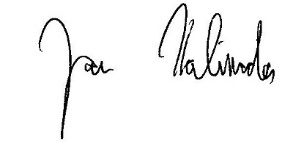 PhDr. Jan Kalivodapředseda legislativní komise FF UKKomise pro vědu Zpráva o činnosti za rok 2015V roce 2015 pracovala komise ve složení Mgr. Radek Buben, Ph.D., Mgr. Jan Chromý, Ph.D., Bc. Anna Matys, doc. PhDr. Jiří Musil, Ph.D., Mgr. Zuzana Podaná, Ph.D., doc. JUDr. et PhDr. Jakub Rákosník, Ph.D., doc. Mgr. Radek Skarnitzl, Ph.D., Mgr. Jakub Stejskal, Ph.D., prof. PhDr. Ivan Šedivý, CSc., Mgr. Ondřej Švec, Ph.D., doc. PhDr. Jan Wiendl, Ph.D. a doc. PhDr. Petr Zemánek, CSc. (předseda).Mezi hlavní úkoly, na kterých se komise podílela, patřila příprava a hodnocení Vnitřních grantů na rok 2016, vyjádření se k seznamu fakultních časopisů, vyjádření se k Dlouhodobému záměru. Na několika z těchto vyjádření se komise podílela spolu s dalšími fakultními komisemi (především stipendijní a ediční). Hlavní činností se však postupně stalo vyjádření k akreditacím doktorských studijních programů, které začala pracoviště podávat podle nových fakultních předpisů. Od počátku 2015 začala příprava na tento proces, včetně připomínkování materiálu k reformě postgraduálního studia, od října pak začala komise pravidelně projednávat jednotlivé akreditace, do prosince 2015 jich projednala celkem sedm.V souvislosti s novým modelem práce se komise začala pravidelně scházet, a to každý měsíc. I nadále však komise používá při svém jednání též formu projednání per rollam pro připomínkování aktuálních materiálů.V Praze dne 15. ledna 2016								Petr ZemánekStipendijní komiseZpráva předsedy komise o činnosti za rok 2015Na počátku roku 2015 měla komise toto složení:doc. PhDr. Petr Čermák, Ph.D. (předseda)Bc. Anna Matys Mikuláš Preininger PhDr. Pavlína Šaldová, Ph.D. Mgr. Lenka WeingartováMgr. Lukáš Zádrapa, Ph.D.Mgr. et Mgr. Štěpán Zbytovský, Ph.D. V dubnu rezignoval na členství dr. Zbytovský, od května ho nahradil Mgr. Ivan Prchlík, Ph.D.V červnu nahradil Mgr. Lenku Weingartovou Mgr. David Lukeš.Znamená to, že od června pracovala komise v tomto složení:doc. PhDr. Petr Čermák, Ph.D. (předseda)Bc. Anna Matys Mikuláš Preininger PhDr. Pavlína Šaldová, Ph.D. Mgr. David Lukešdoc. Mgr. Lukáš Zádrapa, Ph.D.Mgr. Ivan Prchlík, Ph.D.Počet zasedání: 10Projednávané záležitosti – hlavní body- běžná agenda, tj. průběžné posuzování žádostí o účelová stipendia - příprava, vyhlášení a úspěšná realizace otevřené soutěže o Vnitřní granty FF UK pro rok 2016 (v součinnosti s Komisí pro vědu FF UK a se Studijním oddělením FF UK)- kontrola a vyhodnocení výsledků realizace projektů v rámci Vnitřních grantů 2014 (tato činnost přesáhla do roku 2015 z roku 2014)- příprava podkladů k opatření děkana ke stipendiím, spolupráce na jeho závěrečné formulaci- podíl na přípravě metodiky hodnocení vnitřních grantů a aplikace s ní spojenéHlavní výsledky- soutěž o Vnitřní granty FFUK pro rok 2016 proběhla bez větších problémů v inovované aplikaci; na základě soutěže proběhla další jednání s tvůrci aplikace, která povedou k další zásadní proměně této aplikace- dobrá spolupráce s Grantovým oddělením při přípravě soutěže o Vnitřní granty, zejména při přípravě aplikace- příprava a oponování podkladů pro připravované opatření děkana týkající se stipendií – do podkladů byly promítnuty praktické zkušenosti s podávanými žádostmi; opatření bylo vydáno, takže nyní je proces hodnocení žádostí přehlednější a srozumitelnější - první jednání o přípravě aplikace pro elektronické podávání žádostí- bezproblémové, pravidelné rozhodování o žádostech o účelová stipendia10. 4. 2016								doc. PhDr. Petr Čermák, Ph.D.									předseda stipendijní komiseStudijní komiseZpráva o činnosti Studijní komise FF UK v roce 2015Studijní komise pracovala v roce 2015 ve složení: doc. L. Pultrová (předsedkyně), prof. O. Lomová (do března), doc. L. Heczková, doc. M. Malá, dr. P. Christov (od dubna), dr. E. Lehečková (od března), dr. H. Pazlarová, dr. L. Stančo, dr. K. Svatoňová (do března), dr. Štěpán Zbytovský (od dubna), Mgr. J. Segi Lukavská, Bc. Jakub Drbohlav, Bc. Marta Maria HarasimowiczKomise se v roce 2015 sešla jedenáctkrát (23. ledna, 20. února, 20. března, 24. dubna, 22. května, 19. června, 25. srpna, 23. září, 16. října, 13. listopadu a 11. prosince) a projednala následující materiály:1) Akreditační materiály:Bakalářské studium:Politologie (jedno- i dvouoborové studium)Anglistika – amerikanistika (jedno- i dvouoborové studium)Etnologie (jedno- i dvouoborové studium)Pedagogika (jedno- i dvouoborové studium)Mezikulturní komunikace čeština – němčina / Interkulturelle Kommunikation und Translation Tschechisch – Deutsch (jednooborové studium)Dějiny a kultura východního Středomoří ve starověku (dvouoborové studium)Dějiny a kultura islámských zemí (dvouoborové studium)Německý jazyk a literatura (jedno- i dvouoborové studium)Divadelní věda (jedno- i dvouoborové studium)Dějiny umění (jedno- i dvouoborové studium)Navazující magisterské studium:Politologie (jedno- i dvouoborové studium)Historie – české dějiny v evropském kontextu (jedno- i dvouoborové studium)Etnologie (jedno- i dvouoborové studium)Pedagogika (jedno- i dvouoborové studium)Sociální pedagogika (jednooborové studium)Německý jazyk a literatura (jedno- i dvouoborové studium)Nizozemský jazyk a literatura (jedno- i dvouoborové studium)Německý jazyk a literatura ve střední Evropě (joint degree s Universität zu Köln; jednooborové studium)Komparatistika (jedno- i dvouoborové studium)Prodloužení akreditací na dostudování stávajících studentů:Bc. Historie (jednooborové studium; kombinovaná forma)NMgr. Historie (jednooborové studium; kombinovaná forma) Mgr. Pedagogika (jedno- i dvouoborové studium)Mgr. Pedagogika (jednooborové studium; kombinovaná forma)Bc. Pravěká a raněstředověká archeologie (jednooborové studium)NMgr. Pravěká a raněstředověká archeologie (jednooborové studium)NMgr. Latina (dvouoborové studium)NMgr. Politické teorie a současné dějiny (jednooborové studium)NMgr. Politické teorie (dvouoborové studium)Bc. Čeština pro cizince (jednooborové studium)NMgr. Čeština pro cizince (jednooborové studium)NMgr. Učitelství pedagogiky (jednooborové studium)Studijní komise ve všech případech doporučila materiály k projednání v AS FF UK, zároveň však v některých zprávách k akreditačním materiálům upozornila na určité problematické aspekty, které by měly být při jednání AS FF UK a VR FF UK brány v potaz.Ke konci roku 2015 zůstaly rozjednány následující akreditační materiály:NMgr. Překladatelství – AJ, FJ, NJ, RJ, SJ (dvouoborové studium) NMgr. Tlumočnictví – AJ, FJ, NJ, RJ, SJ (dvouoborové studium) Bc. Středoevropská studia (jednooborové studium)NMgr. Středoevropská studia (jednooborové studium)NMgr. Turkologie (dvouoborové studium)NMgr. Skandinavistika (jedno- i dvouoborové studium) Bc. Hudební věda (jedno- i dvouoborové studium)NMgr. Hudební věda (jedno- i dvouoborové studium)Bc. Religionistika (jedno- i dvouoborové studium)Bc. Jihovýchodoevropská studia (jedno- i dvouoborové studium)2) Změny ve studijních plánech:Bc. Středoevropská studiaNMgr. Středoevropská studiaNMgr. LatinaNMgr. Učitelství latinského jazyka literatury pro střední školyBc. Jihovýchodoevropská studia3) Studijní předpisy a další fakultní materiálynovelizace Opatření děkana „Postup projednávání akreditací na Filozofické fakultě Univerzity Karlovy v Praze“novelizace Opatření děkana „Činnost garantů studijních programů, oborových garantů, rad garantů a oborových rad na Filozofické fakultě Univerzity Karlovy v Praze“Podmínky přijímacího řízení na FF UK pro akademický rok 2016/2017 – bakalářské a navazující magisterské studiumDlouhodobý záměrSK dále vydala doporučení k podobě profilů absolventa, které jsou součástí akreditačních materiálů.10. dubna 2015 									doc. Lucie Pultrová, Ph.D.Zahraniční komiseZahraniční komise pracovala v roce 2015 ve složení:Mgr. Dora Poláková, Ph.D. (SIAS) - předsedkyněKateřina Bělehrádková – zástupce AS FF UKPhDr. Jan Koura, Ph.D. – zástupce AS FF UKMgr. Tamah Sherman, Ph.D. (ÚOL) – jmenovaná děkankoudoc. PhDr. Ivana Bozděchová, CSc. (ÚČJTK) – jmenovaná děkankouZpráva o činnosti V roce 2015 jsem převzala vedení komise od doc. Markéty Křížové. Kontinuita práce komise je dána setrváním několika členů, takže hodnotím jednání komise jako věcné a fundované.Zahraniční komise se v roce 2015 sešla dvakrát: 17. března a 5. října 2015. V obou případech komise řešila především žádosti o finanční podporu z Fondu mobility, a to v několika kategoriích:Podpora studia na zahraniční univerzitěPodpora vědeckých či výzkumných projektů v zahraničíPodpora účasti na mezinárodních studijních nebo odborných akcích studentů v zahraničíPodpora pro zahraniční vysokoškolské nebo vědecké pracovníky přednášející na UKPodpora studia zahraničních studentů na FFUKKomise velmi kladně hodnotila žádosti o podporu pro zahraniční pracovníky přednášející na UK – přednášky odborníků z cizích pracovišť považujeme za jednoznačně přínosné.Největší objem však samozřejmě představují žádosti studentů FFUK, kteří chtějí studovat či bádat na zahraničních univerzitách – z nich podstatnou část tvoří výjezdy v rámci meziuniverzitních dohod.Komise dává opakovaně přednost projektům studentů doktorského a magisterského studia (u bc. programů upřednostňuje studenty oborů, kteří nemají možnost vyjet např. v rámci Erasmu) a snaží se klást důraz na motivační dopisy, které jasně stanovují cíle pobytu (a to především vypracování diplomových a doktorských prací, konkrétní konzultace s odborníky, apod.) a požadují adekvátní finanční prostředky (narážíme často na velký nepoměr mezi požadovanými částkami).Zahraniční komise by uvítala jasnější definování priorit ze strany Rektorátu UK, protože např. není jasné, na základě čeho nominuje studenty na pobyty v rámci meziuniverzitních dohod a zda v případě, že jsou nominováni, se doporučení komise automaticky předpokládá. Na tyto problémy upozorňovala již v předchozím období doc. Křížová.Zároveň však velký počet žádostí o podporu z Fondu mobility svědčí o narůstajících možnostech, které naši studenti mají, pokud se chtějí svému oboru věnovat i na univerzitách mimo Evropu či mimo rámec běžných smluv Erasmus.Praha, 19. 4. 2016							Mgr. Dora Poláková Ph. D.předsedkyně Zahraniční komise FF UKKomise pro vnější vztahyZpráva o činnostiKomise pro vnější vztahy pracovala v uvedeném období v tomto složení:Marie Šedivá Koldinská (předsedkyně), Ondřej Dufek (zástupce AS FF UK), Jana Segi Lukavská (zástupkyně AS FF UK), Vít Šisler (jmenovaný děkankou), Jiří Vinopal (jmenovaný děkankou), Renata Kocianová (jmenovaná předsedkyní komise), Matěj Spurný (jmenovaný předsedkyní komise), Richard Biegel (dodatečně navržený předsedkyní komise a schválený AS FF UK), Pavel Titz (dodatečně navržený předsedkyní komise a schválený AS FF UK) + Josefína Matyášová (tajemnice komise, navržená předsedkyní komise a schválená jejími členy).Komise se v uvedeném období sešla jednou, a sice 21. 10. 2015. Jako hosté byli na jednání komise pozváni proděkan pro přijímací řízení a vnější vztahy Jan Bičovský, vedoucí Oddělení přijímacího řízení a vnějších vztahů Daniel Soukup a tisková mluvčí FF UK Ina Píšová.Komise se na uvedeném jednání zabývala Dlouhodobým záměrem FF UK na léta 2016–2020 z hlediska agendy vnějších vztahů. Členové komise, kteří nemohli být – zejména z důvodu pracovních povinností v zahraničí – přítomni osobně, zaslali své komentáře k DZ předsedkyni komise a jejím členům s předstihem. Elektronicky zaslané komentáře i další podněty, které zazněly přímo na schůzce, účastníci jednání podrobně prodiskutovali a následně poskytli stručná shrnutí svých stanovisek k DZ předsedkyni komise, která je zkompletovala a výsledný zápis z jednání předala vedení FF UK.V Praze dne 24. dubna 2016						  Marie Šedivá Koldinská  předsedkyně KVV FF UKKomise pro informační technologieSeznam členůMgr. Michal Křen, Ph.D. (ÚČNK) – předsedadoc. PhDr. Petr Zemánek, CSc. (ÚSJ) – zástupce AS FF UKFilip Kaas – zástupce AS FF UKMgr. Tomáš Jelínek, Ph.D. (ÚTKL) – jmenovaný děkankouMgr. Jonathan Verner, Ph.D. (katedra logiky) – jmenovaný děkankouZpráva o činnostiKomise se schází dvakrát do roka, v roce 2015 to bylo 23. 4. a 22. 10. V rámci své pravidelné agendy projednávala především investice realizované v rámci Operačního programu VaVpI, vyjadřovala se ke struktuře webových stránek FF UK, k intranetu, k aplikaci pro oběh studentských žádostí a k systému pro objednávky hardware a software. Mimo to projednávala také návrh Dlouhodobého záměru FF UK v Praze na 2016–2020. Komise pracuje v součinnosti s proděkanem pro informační zdroje a vedoucím LVT a je připravena se zabývat podněty všech členů akademické obce.18. dubna 2016									Mgr. Michal Křen, Ph.D. 